	FELADATILLUSZTRÁCIÓDifferenciált fejlesztés heterogén tanulócsoportban tanítási-tanulási stratégia (DFHT)„Aki fát ültet, önmagán kívül másokat is szeret.” angol közmondás  
Csoportfeladat: Alkossátok újra a festményen szereplő fát, mintha a jövőben lenne!A tableten a Google Arts &Culture aplikáció ikonjára kattintva a kedvencekben keressétek meg Gustav Klimt festményét! Alaposan figyeljétek meg a festményt, használjátok a nagyítás funkciót!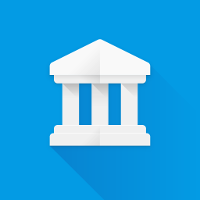 Gyűjtsetek legalább 3 motívumot a képről, amik szerintetek a jövőre is utalhatnak!Találjatok ki újabb kiegészítő formákat, motívumokat, színeket amit elhelyezhetnétek az alkotásotokon!Alkossátok meg az általatok elképzelt jövőbeni életfát!  Figyeljetek a kapcsolódásra az eredeti festménnyel!Egyéni feladatok (1)Tanuló (1): Írj legalább 3 olyan kifejezést, ami szerinted kapcsolódik a képetek hangulatához, írd melléjük az ellentétjüket is!Tanuló (2): Adj címet az alkotásotoknak!Tanuló (3): Keresd meg az internet segítségével, mi volt a festő édesapjának a foglalkozása! Keress összefüggést a festmény színhasználatával!Tanuló (4): Fogalmazd meg a jövő számára 2-3 mondatban, mi a teendőjük, hogy ez a fa életben maradhasson!Tanuló (5): Másolj le az eredeti festményről legalább 3 motívumot, ami neked tetszik!Csoportfeladat: Alkossátok újra a festményen szereplő fát, mintha a mi iskolánk lakója lenne!A tableten a Google Arts &Culture aplikáció ikonjára kattintva a kedvencekben keressétek meg Gustav Klimt festményét! Alaposan figyeljétek meg a festményt, használjátok a nagyítás funkciót!Beszéljétek meg, hogy, az iskola melyik részén lenne a fa!Válasszatok  ki  legalább 5 dolgot amit az adott helyszínen fontosnak tartotok, hogy megjelenjen a képeteken!Ha úgy jobban tetszik változtathattok a fa ábrázolásán is! Alkossátok meg az általatok elképzelt fát az elképzelt helyszínen!  Figyeljetek a kapcsolódásra az eredeti festménnyel!Egyéni feladatok (2)Tanuló (1): Írd le, miben kapcsolódik és miben nem a ti képetek az eredetihez!Tanuló (2): Az elkészített alkotásotokról készíts színpalettát, legalább 5 jellemző szín kiemelésével!Tanuló (3): Keress az internet segítségével még legalább 3 Gusztáv Klimt festményt! Másold le a címüket!Tanuló (4): A kiválasztott iskolai helyszínre még mit helyeznél el? Rajzold le!Tanuló (5): Érvelj! Fogalmazd meg 2-2 mondatban, hogy miért tennéd ki szívesen, ill. miért nem a lakásotokban az eredeti festményt!Csoportfeladat: Alkossátok újra a festményen szereplő fát, mintha ember lenne!A tableten a Google Arts &Culture aplikáció ikonjára kattintva a kedvencekben keressétek meg Gustav Klimt festményét! Alaposan figyeljétek meg a festményt, használjátok a nagyítás funkciót! Beszéljétek meg, ha a fa ember lenne, milyen ember lenne! Gyűjtsetek legalább 3-3 külső és belső tulajdonságot!Gyűjtsetek ötleteket, hogyan alakítanátok át a fa egyes részeit a tulajdonságokat felhasználva, úgy, hogy emberies megjelenést kapjon (testrészek kiemelése, torzítása, ruházat, személyes tárgyak)!Alkossátok meg az elképzelt fát  emberies megjelenéssel! Figyeljetek a kapcsolódásra az eredeti festménnyel!Egyéni feladatok (3)Tanuló (1): Az általatok gyűjtött tulajdonságok közül válasz ki legalább 5-öt és írd le az ellentétét!Tanuló (2): Írj le három változtatást, amit a festményen végrehajtottatok!Tanuló (3): Sorold fel az életjelenségeket (természetismeret óra!), ami alapján kijelenthetjük, hogy a fa is és az ember is élőlény!Tanuló (4): Adj címet az alkotásotoknak!Tanuló (5): Értékeld munkátokat osztályzattal és indokolj is!Csoportfeladat: Alkossátok újra a festményen szereplő fát, úgy ahogy egy általatok választott évszakban jelenne meg!A tableten a Google Arts &Culture aplikáció ikonjára kattintva a kedvencekben keressétek meg Gustav Klimt festményét! Alaposan figyeljétek meg a festményt, használjátok a nagyítás funkciót!Figyeljétek meg, hogy a festményen vannak-e évszakra utaló jelek! Gyűjtsetek legalább 3-at!Válasszatok egy másik évszakot közösen! Beszéljétek meg, hogy a választott évszaknak mi a jellemzői!Ötleteljetek, hogy konkrétan mit és hogyan változtatnátok meg a képen! Egyezzetek meg legalább 5 változtatásban!Ábrázoljátok a fát a kiválasztott évszaknak megfelelően!Egyéni feladatok (4)Tanuló (1): Rajzolj minél többféle virágot különféle sziromformával, amit még el lehetne helyezni a festmény virágoskertjében!Tanuló (2): Az általatok választott évszakkal kapcsolatban keress legalább 3 szólást vagy közmondást!Tanuló (3): Adj címet az alkotásotoknak!Tanuló (4): Fogalmazz meg 3 igaz és 3 hamis állítást a választott évszakkal kapcsolatban!Tanuló (5):Válasz ki egy színt a rajzotokról! Színesceruzával satírozd  5 különböző erősségét a színnek a füzetedbe! Melléklet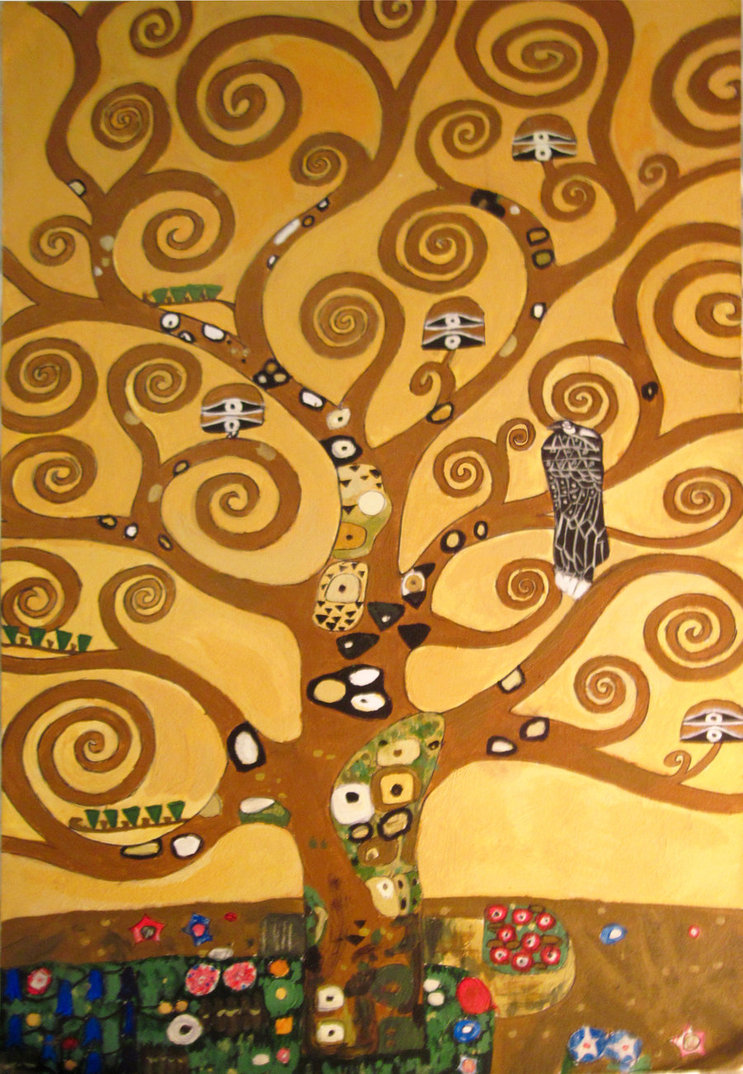 A dokumentum készítőjének neve:Kóti SzilviMűveltségi területMűvészetTantárgyVizuális kultúraOsztály/ csoport4. osztály 4db 5fős csoportTéma/ modul/ tematikus egységLessük meg a természetetAz óra témájaMűalkotás művészi átalakítása, újraértelmezése /Gustav Klimt:ÉletfaAz óra cél- és feladatrendszere, típusafantázia, kreativitás, kommunikációs készség, vitakészség, tolerancia, együttműködés, megfigyelőképesség, esztétikai érzék, vizuális kifejezőképesség, arányérzék, elemző képesség, humorérzék, intuíciós készség, színérzék, problémamegoldó gondolkodás fejlesztése.Tantárgyi kapcsolatoktermészetismeret, technika, magyar irodalom, matematikaKereszttantervi kapcsolatokkörnyezettudatos magatartásra nevelés, Információs és kommunikációs kultúraMellékletfestmény posztereTaneszközök A/3-as rajzlap, filctollak, arany, fehér dekorfilcek, tabletek, Szemerkényi Ágnes: Szólások és közmondások, írólapok, DFHT-s füzet, színesceruza, projektor, vászon, laptopFelhasznált forrásokGoogle Arts &Culture aplikáció, a festmény A/3-as posztere, https://www.youtube.com/watch?v=jrXYzGWyYa4IdőAz óra meneteA pedagógus tevékenységeA tanulók tevékenységeMódszerekMunkaformákKapcsolódás az alprogramokhozTaneszközök2p RáhangolódásSzerepek egyeztetése.csoportalakításDFHT-KIPFrontális munka/csoportmunka logika, művészetprojektor, vászon, festmény képe22pFő rész(csoportmunka)Feladatok kiosztása.A csoportok munkájának segítése.A feladatok csoportonkénti megértése után, az óra anyagához igazodó feladatvégzés.Csoportmunka.művészet, digitálislogikarajzlap, rajzeszközök, írólap, tabletek10p Fő rész(csoportok beszámolója)A beszámoló munkájának segítése.Értékelés.Egy gyermek a csoport közös alkotását bemutatja a kiírt feladat szempontja alapján .Frontáliséletgyakorlatrajzlapok5pFő rész (egyéni feladatok)A gyerekek egyéni munkájának segítése: (igény szerint)A csoportmunká-ra épülő differenciált feladatok megoldása, egyénileg.Egyénilogikatabletek, füzet, rajzeszközök, könyv5 pFő rész (egyéni beszámolók)Az egyéni feladatok  meghallgatása. Értékelés.Egyéni feladatok megoldásai-nak ismertetése az osztállyal.Frontális1pÉrtékelésA tanulók csoportos, és egyéni munkájának értékelése. Egyes tanulók pozitív értékelése, munkájának kiemelése.A tanár értékelésének meghallgatása, belőle tanulság levonása.FrontálisművészetéletgyakorlatA táblán egy festmény részlete látható. A képet Gustav Klimt osztrák festő festette. A kép címe: ÉletfaTekintsünk meg egy  rövid filmet, amelyben egy számítógépes grafikus újra alkotta a képet, úgy, hogy a festmény formai és tartalmi jegyeit megtartotta!https://www.youtube.com/watch?v=jrXYzGWyYa4